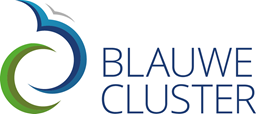 Werkdocument 10 – pager:  Haalbaarheidsstudie(N.B.: het online aanvraagformulier mag in het Nederlands of het Engels ingevuld worden)SynopsisPartnership Project motivation?Project approachConfidentialiteitsregelingProject name Acronym  Summary (max. 400 words)  Total budget of this project? Duration of the project (in months)?Max. 12 maandenDomain (online menu)Coastal protection and use of mineral resourcesRenewable energy and fresh water productionMaritime connectionSustainable seafood and marine biotechnologyBlue tourismOcean pollution and waste solutionsSmart SeasEcosystem approachOrganisation (if applicable: coordinator)Company numberContact personEmail addressTelephoneType of enterprise (online menu)Small enterpriseMedium enterpriseLarge enterpriseKnowledge instituteOtherYour total budget in this project? Describe your important and ambitious fundable, innovative project following this feasibility study? (max. 200 words)Beschrijf het belangrijk en ambitieus steunbaar innovatief natraject dat je ambieert zoals een VLAIO onderzoeks-, ontwikkelings- en ICON-projecten, innovatieve investeringen, en ambitieuze innovatietrajecten buiten de steunkaders van het agentschap, …).Er moet duidelijk aangetoond worden dat de haalbaarheidsstudie leidt tot verdere innovatieve activiteiten, en dat ze bijdraagt tot kennisopbouw die een betere inschatting toelaat van de risico’s en opportuniteiten bij de afweging voor de opstart van de investering in een verder substantieel traject.De innovatie moet het potentieel hebben voor voldoende valorisatie in Vlaanderen. Describe the innovation challenge you want to tackle in this feasibility study (max. 200 words)Het innovatievraagstuk gaat over het potentieel van een innovatieproject waarbij de besluitvorming ondersteund wordt objectief en rationeel sterke en de zwakke punten en waarbij de kansen en risico's in kaart te brengen.De studie moet minstens en voor een belangrijk deel de uitdagende technische en/of wetenschappelijke aspecten experimenteel onderzoeken, bijkomend kunnen ook onderwerpen aan bod komen zoals business modelinnovatie, diensteninnovatie en de eventuele problematiek rond intellectuele eigendom. How will you organize your project? (max. 400 words)Omschrijft de analyse die in je deze haalbaarheidsstudie wilt maken met aandacht voor de uitdagende technische aspecten. In principe komen alle noodzakelijke kennisverwervende activiteiten - zowel technologische als niet-technologische - die bijdragen tot de ontwikkeling van je innovatie en het valideren van de resultaten, voor subsidie in aanmerking.GEEN: ideeëngeneratie, marktstudie of probleemoplossing op korte termijnRelevant information the Blue Cluster needs to know to understand the project (max. 400 words)Ben je akkoord dat de info "Project motivation" en "Project approach" gedeeld wordt met de Stuurgroep? Ja/neeBen je akkoord dat bepaalde info, in samenspraak met de partners, voor communicatiedoeleinden gebruikt kan worden door DBC na goedkeuring van het project? Ja/nee